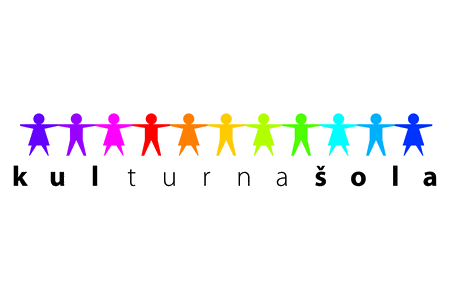 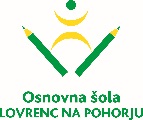 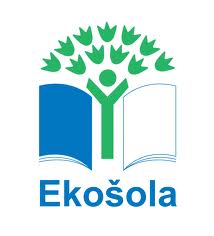 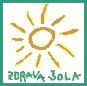 Spoštovani starši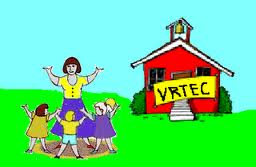 Kmalu se bo začelo novo vrtčevsko leto 2015/16, zato vas vabimo na 1. roditeljski sestanek,ki bo v torek, 25. 8. 2015, ob 17. uri,v šolski avli.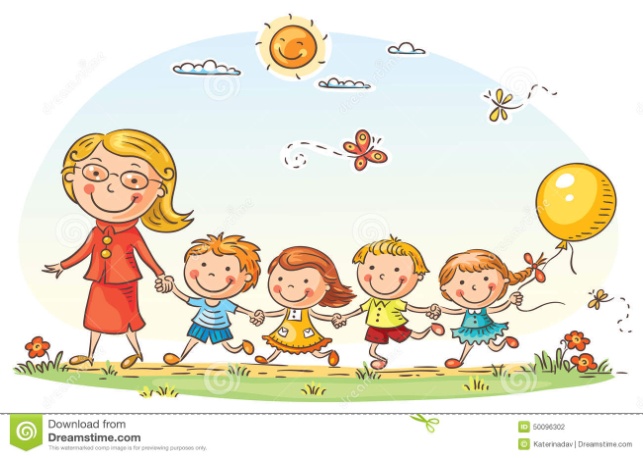         DNEVNI RED:Uvodne informacije Razporeditev otrok v skupineRaznoSkupnemu delu bodo sledili sestanki po skupinah.Vljudno vabljeni!                      Ravnateljica:                                                                                                      Marija Osvald Novak,  prof.Vzgojiteljice